附件2地点与交通方式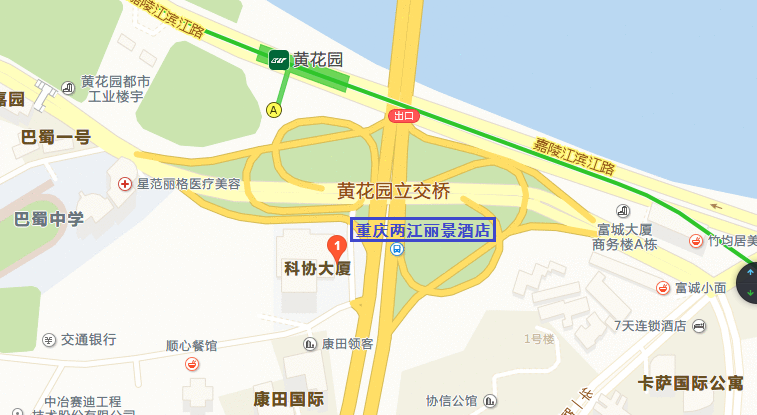 重庆两江丽景酒店位置图一、乘坐公交线路（一）江北机场轨道交通3号线，重庆北站南广场站1口下车，换乘439路，双溪沟站下车，1小时6分钟，换乘1次（二）重庆北站北广场119路，双溪沟站下车，41分钟二、打车线路（一）江北机场打车共22.5公里，38分钟打车49元（二）重庆北站北广场打车共7.4公里，26分钟打车19元